Ovom Izvješću se obavezno prilaže: Dokazi uz financijski izvještaj - specifikacija utroška dodijeljene potpore (preslike računa i dokaza o plaćanju prihvatljivog troška)Fotografski materijal o provedenom programu (najmanje 2 slike)Dokaz da je prijavitelj učinio vidljivim da je Zagrebačka županija dodijelila sredstva za provedbu programa Ovom Izvješću se mogu priložiti: Svi ostali dokumenti koji su relevantni ili su dokaz o provedenim aktivnostima i rezultatima programaIZJAVAkojom  ______________________________ u svojstvu predstavnika  ______________________________                                             (ime i prezime)                                                                                                       (naziv prijavitelja, udruge) sa sjedištem u _______________________________________________________,                                                                                            (mjesto, ulica, broj)a obzirom na sredstva dodijeljena iz Proračuna Zagrebačke županije Izjavljujemkako je program izvršen u skladu s činjenicama iznesenim u ovom izvješću;kako su sredstva Zagrebačke županije u visini od _____________________ kuna  utrošena u skladu sa dokumentima priloženima uz izvješće; kako ukupna sredstva dobivena za program, uključujući i sredstva Zagrebačke županije, ne prelaze sredstva potrebna za provedbu programa.Mjesto i datum:__________________________ 		 Pečat i potpis: __________________________Popunjeno i potpisano Izvješće pošaljite  u roku od 30 dana po završetku programa na:Zagrebačka županija, Upravni odjel za poljoprivredu, ruralni razvitak i šumarstvo, Ulica grada Vukovara 72/V, 10 000 Zagreb„Izvješće u provedenom projektu“ fax: 6009-474,e-mail: g.matasin@zagrebacka-zupanija.hr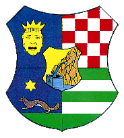 REPUBLIKA HRVATSKAZAGREBAČKA ŽUPANIJAUpravni odjel za poljoprivredu, ruralni razvitak i šumarstvoREPUBLIKA HRVATSKAZAGREBAČKA ŽUPANIJAUpravni odjel za poljoprivredu, ruralni razvitak i šumarstvoREPUBLIKA HRVATSKAZAGREBAČKA ŽUPANIJAUpravni odjel za poljoprivredu, ruralni razvitak i šumarstvoREPUBLIKA HRVATSKAZAGREBAČKA ŽUPANIJAUpravni odjel za poljoprivredu, ruralni razvitak i šumarstvoREPUBLIKA HRVATSKAZAGREBAČKA ŽUPANIJAUpravni odjel za poljoprivredu, ruralni razvitak i šumarstvoREPUBLIKA HRVATSKAZAGREBAČKA ŽUPANIJAUpravni odjel za poljoprivredu, ruralni razvitak i šumarstvoOI-II.-JLS, mjera II.IZVJEŠĆE O PROVEDENOM PROJEKTU
ZA ORGANIZACIJU GOSPODARSKIH MANIFESTACIJAU 2019. GODINIIZVJEŠĆE O PROVEDENOM PROJEKTU
ZA ORGANIZACIJU GOSPODARSKIH MANIFESTACIJAU 2019. GODINIIZVJEŠĆE O PROVEDENOM PROJEKTU
ZA ORGANIZACIJU GOSPODARSKIH MANIFESTACIJAU 2019. GODINIIZVJEŠĆE O PROVEDENOM PROJEKTU
ZA ORGANIZACIJU GOSPODARSKIH MANIFESTACIJAU 2019. GODINIIZVJEŠĆE O PROVEDENOM PROJEKTU
ZA ORGANIZACIJU GOSPODARSKIH MANIFESTACIJAU 2019. GODINIIZVJEŠĆE O PROVEDENOM PROJEKTU
ZA ORGANIZACIJU GOSPODARSKIH MANIFESTACIJAU 2019. GODINIIZVJEŠĆE O PROVEDENOM PROJEKTU
ZA ORGANIZACIJU GOSPODARSKIH MANIFESTACIJAU 2019. GODINI(popunjava pisarnica Zagrebačke županije)(popunjava pisarnica Zagrebačke županije)1. PODACI O KORISNIKU POTPORE1. PODACI O KORISNIKU POTPORE1. PODACI O KORISNIKU POTPORE1. PODACI O KORISNIKU POTPORE1. PODACI O KORISNIKU POTPORE1. PODACI O KORISNIKU POTPORE1. PODACI O KORISNIKU POTPORE1. PODACI O KORISNIKU POTPORE1. PODACI O KORISNIKU POTPORENAZIV KORISNIKA POTPORE:NAZIV KORISNIKA POTPORE:NAZIV KORISNIKA POTPORE:NAZIV KORISNIKA POTPORE:IME I PREZIME ODGOVORNE OSOBE:IME I PREZIME ODGOVORNE OSOBE:IME I PREZIME ODGOVORNE OSOBE:IME I PREZIME ODGOVORNE OSOBE:KONTAKT (tel./mob.):KONTAKT (tel./mob.):KONTAKT (tel./mob.):KONTAKT (tel./mob.):E-MAIL:E-MAIL:E-MAIL:E-MAIL:2.  OPIS PROVEDENOG PROJEKTA2.  OPIS PROVEDENOG PROJEKTA2.  OPIS PROVEDENOG PROJEKTA2.  OPIS PROVEDENOG PROJEKTA2.  OPIS PROVEDENOG PROJEKTA2.  OPIS PROVEDENOG PROJEKTA2.  OPIS PROVEDENOG PROJEKTA2.  OPIS PROVEDENOG PROJEKTA2.  OPIS PROVEDENOG PROJEKTATOČAN NAZIV PROJEKTA:TOČAN NAZIV PROJEKTA:TOČAN NAZIV PROJEKTA:TOČAN NAZIV PROJEKTA:TOČAN NAZIV PROJEKTA:TOČAN NAZIV PROJEKTA:TOČAN NAZIV PROJEKTA:TOČAN NAZIV PROJEKTA:TOČAN NAZIV PROJEKTA:MJESTO ODRŽAVANJA PROJEKTA:MJESTO ODRŽAVANJA PROJEKTA:MJESTO ODRŽAVANJA PROJEKTA:MJESTO ODRŽAVANJA PROJEKTA:MJESTO ODRŽAVANJA PROJEKTA:MJESTO ODRŽAVANJA PROJEKTA:MJESTO ODRŽAVANJA PROJEKTA:MJESTO ODRŽAVANJA PROJEKTA:MJESTO ODRŽAVANJA PROJEKTA:DATUM ODRŽAVANJA PROJEKTA:DATUM ODRŽAVANJA PROJEKTA:DATUM ODRŽAVANJA PROJEKTA:DATUM ODRŽAVANJA PROJEKTA:DATUM ODRŽAVANJA PROJEKTA:DATUM ODRŽAVANJA PROJEKTA:DATUM ODRŽAVANJA PROJEKTA:DATUM ODRŽAVANJA PROJEKTA:DATUM ODRŽAVANJA PROJEKTA:BROJ SUDIONIKA: BROJ SUDIONIKA: BROJ SUDIONIKA: BROJ SUDIONIKA: BROJ SUDIONIKA: BROJ SUDIONIKA: BROJ SUDIONIKA: BROJ SUDIONIKA: BROJ SUDIONIKA: OPIS NAČINA REALIZACIJE, KORISTI, POSTIGNUĆA, DOPRINOSI – KVALITATIVNO I KVANTITATIVNO:OPIS NAČINA REALIZACIJE, KORISTI, POSTIGNUĆA, DOPRINOSI – KVALITATIVNO I KVANTITATIVNO:OPIS NAČINA REALIZACIJE, KORISTI, POSTIGNUĆA, DOPRINOSI – KVALITATIVNO I KVANTITATIVNO:OPIS NAČINA REALIZACIJE, KORISTI, POSTIGNUĆA, DOPRINOSI – KVALITATIVNO I KVANTITATIVNO:OPIS NAČINA REALIZACIJE, KORISTI, POSTIGNUĆA, DOPRINOSI – KVALITATIVNO I KVANTITATIVNO:OPIS NAČINA REALIZACIJE, KORISTI, POSTIGNUĆA, DOPRINOSI – KVALITATIVNO I KVANTITATIVNO:OPIS NAČINA REALIZACIJE, KORISTI, POSTIGNUĆA, DOPRINOSI – KVALITATIVNO I KVANTITATIVNO:OPIS NAČINA REALIZACIJE, KORISTI, POSTIGNUĆA, DOPRINOSI – KVALITATIVNO I KVANTITATIVNO:OPIS NAČINA REALIZACIJE, KORISTI, POSTIGNUĆA, DOPRINOSI – KVALITATIVNO I KVANTITATIVNO:3. FINANCIJSKI IZVJEŠTAJ3. FINANCIJSKI IZVJEŠTAJ3. FINANCIJSKI IZVJEŠTAJ3. FINANCIJSKI IZVJEŠTAJ3. FINANCIJSKI IZVJEŠTAJ3. FINANCIJSKI IZVJEŠTAJ3. FINANCIJSKI IZVJEŠTAJ3. FINANCIJSKI IZVJEŠTAJ3. FINANCIJSKI IZVJEŠTAJUKUPNA VRIJEDNOST PROGRAMA (kn)UKUPNA VRIJEDNOST PROGRAMA (kn)UKUPNA VRIJEDNOST PROGRAMA (kn)POTPORA ZAGREBAČKE ŽUPANIJE (kn)POTPORA ZAGREBAČKE ŽUPANIJE (kn)POTPORA ZAGREBAČKE ŽUPANIJE (kn)OSTALI IZVORI FINANCIRANJAOSTALI IZVORI FINANCIRANJAOSTALI IZVORI FINANCIRANJAVlastita sredstvaVlastita sredstvaVlastita sredstvaknknknOSTALI IZVORI FINANCIRANJAOSTALI IZVORI FINANCIRANJAOSTALI IZVORI FINANCIRANJANacionalna sredstvaNacionalna sredstvaNacionalna sredstvaknknknOSTALI IZVORI FINANCIRANJAOSTALI IZVORI FINANCIRANJAOSTALI IZVORI FINANCIRANJAEU fondoviEU fondoviEU fondoviknknknOSTALI IZVORI FINANCIRANJAOSTALI IZVORI FINANCIRANJAOSTALI IZVORI FINANCIRANJAOstalo (što?) _________Ostalo (što?) _________Ostalo (što?) _________knknknSPECIFIKACIJA UTROŠKA DODIJELJENE POTPORE OD STRANE ZAGREBAČKE ŽUPANIJESPECIFIKACIJA UTROŠKA DODIJELJENE POTPORE OD STRANE ZAGREBAČKE ŽUPANIJESPECIFIKACIJA UTROŠKA DODIJELJENE POTPORE OD STRANE ZAGREBAČKE ŽUPANIJESPECIFIKACIJA UTROŠKA DODIJELJENE POTPORE OD STRANE ZAGREBAČKE ŽUPANIJESPECIFIKACIJA UTROŠKA DODIJELJENE POTPORE OD STRANE ZAGREBAČKE ŽUPANIJESPECIFIKACIJA UTROŠKA DODIJELJENE POTPORE OD STRANE ZAGREBAČKE ŽUPANIJESPECIFIKACIJA UTROŠKA DODIJELJENE POTPORE OD STRANE ZAGREBAČKE ŽUPANIJESPECIFIKACIJA UTROŠKA DODIJELJENE POTPORE OD STRANE ZAGREBAČKE ŽUPANIJESPECIFIKACIJA UTROŠKA DODIJELJENE POTPORE OD STRANE ZAGREBAČKE ŽUPANIJER.B.DOBAVLJAČBR. RAČUNABR. RAČUNAIZNOS (kn)NAČIN PLAĆANJANAČIN PLAĆANJADOKAZ *PRIHVATLJIV TROŠAK (kn) *UKUPNOUKUPNOUKUPNOUKUPNOUKUPNOUKUPNOUKUPNO*ispunjava Zagrebačka županija*ispunjava Zagrebačka županija*ispunjava Zagrebačka županija*ispunjava Zagrebačka županija*ispunjava Zagrebačka županija*ispunjava Zagrebačka županija*ispunjava Zagrebačka županija*ispunjava Zagrebačka županija*ispunjava Zagrebačka županija